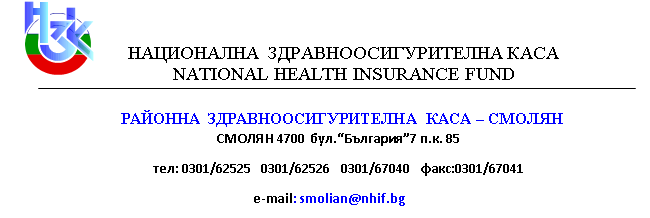 УТВЪРЖДАВАМ:		ДИРЕКТОР РЗОК – СМОЛЯН:							     /Д-Р  КУЗМАН ГЕЛОВ/                          Д О К У М Е Н Т А Ц И ЯЗа участие в процедура чрез публично състезание за възлагане на обществена поръчка с предмет:„Следгаранционно сервизно обслужване на компютърна и периферна техника в РЗОК – Смолян, включително доставка и монтаж на резервни части”СЪДЪРЖАНИЕРешение за откриване на процедуратаОбявление за обществена поръчка Пълно описание на предмета на поръчкатаТехнически изисквания и спецификацииИзисквания към участницитеУказания за изготвяне и подаване на офертитеСъдържание на офертата. Необходими документиУсловия за провеждане на процедурата. Оценка на офертитеСрок на валидност на офертитеСключване на договор за възлагане на обществената поръчкаПриложенияI. ПЪЛНО ОПИСАНИЕ НА ПРЕДМЕТА НА ПОРЪЧКАТАПредмет на обществената поръчка: „Следгаранционно сервизно обслужване на компютърна и периферна техника в РЗОК - Смолян, включително доставка и монтаж на резервни части”.Обхват на обществената поръчка: Предметът на обществената поръчка обхваща описаната в таблицата компютърна и периферна техника, доставка и монтаж на съответните резервни части по видове и параметри.Списък на компютърната и периферна техника в обхвата на следгаранционното обслужване3. Място и срок за изпълнение на поръчкатаМясто:3.1. сградата на РЗОК - Смолян, находяща се на адрес: гр. Смолян, бул. „България“ 7.     3.2. сервизната база на Изпълнителя на територията на гр. СмолянСрок: Срокът за изпълнение на обществената поръчка е една година, считано от датата на подписване на договора. 4. Прогнозна стойност на обществената поръчка. Общата прогнозна стойност на обществената поръчка е 2083 лева /две хиляди и осемдесет и три лева/  без ДДС.5. Възложителят предоставя неограничен, пълен, безплатен и пряк достъп чрез профила на купувача на НЗОК до документацията за обществената поръчка от датата на публикуване на обявлението, на следната хипервръзка: http://www.nhif.bg/web/guest/1300II. ТЕХНИЧЕСКИ  ИЗИСКВАНИЯ И СПЕЦИФИКАЦИИСледгаранционното сервизно обслужване на компютърна и периферна техника в РЗОК - Смолян трябва да включва: Доставка и монтаж на посочените резервни части при заявена необходимост от ВъзложителяРемонтни дейности на извънгаранционната техника Сервизното следгаранционно обслужване обхваща всички дейности по привеждането на горепосочената техника в изправно състояние. Всички операции, свързани с обслужването трябва да се извършват в съответствие със стандартите и изискванията на производителя за съответната марка.Дейностите по ремонт се осъществяват в сградата на РЗОК – Смолян, а при невъзможност в сервизната база на Изпълнителя. Транспортът на техниката до сервизната база и обратно е за сметка на Изпълнителя. Техниката се предава/приема с двустранен приемо-предавателен протокол, подписан от упълномощено лице по договора. При необходимост от извършване на ремонт, в това число доставка и монтаж на резервни части, Възложителят възлага същите по телефон, факс или електронна поща.При направена заявка да се предприемат действия по изпълнението й не по-късно от 24 (двадесет и четири) часа от получаването й и в този срок да се извърши точна диагностика, целяща предприемането на последващи действия за отстраняване на заявената техническа неизправност. Ремонтът на техниката да се извършва в срок до два работни дни след получаване на заявката или в същия срок да се обявява, че техниката не подлежи на ремонт. Ако е необходим по-дълъг срок за отстраняване на повредата или за доставка на необходими резервни части, да се  предоставя за временно ползване функционално еквивалентно оборотно устройство до отстраняване на повредата.Да се извършва “Инцидентно посещение” в срок до два часа от подаване на заявка с посещение на специалист на място при Възложителя, в случай на спешна необходимост от отстраняване на възникнала техническа неизправност.	Изпълнителят следва да посочва гаранционен срок на извършените ремонтни дейности, който не може да бъде по-кратък от шест месеца. Влаганите резервни части следва да са нови и неупотребявани, да отговарят на европейските стандарти за качество и гаранционния им срок не може да бъде по-кратък от дадения от производителя. Подменените резервни части се предават на Възложителя едновременно с представяне на фактурата за плащане. 	В случай на некачествен ремонт, извършен от Изпълнителя, същият се отстранява за негова сметка.		За техника, неподлежаща на ремонт Изпълнителят да изготвя становище за нецелесъобразност на ремонта и предложение за брак.		Когато се налага бракуване на активи в РЗОК - Смолян, Изпълнителят да извършва техническо освидетелстване на компютърна и периферна техника като изготвя и подписва Предложение за бракуване на продукт.		Изпълнителят доставя съответните артикули, респективно извършва съответните дейности съобразно цената, посочена в ценовото му предложение, неразделна част от договора.		 Заплащането на всички дейности, извън описаните в ценовото предложение на Изпълнителя, се доказват с фактури и подробни количествено-стойностни сметки. III. ИЗИСКВАНИЯ КЪМ УЧАСТНИЦИТЕ             В публичното състезание могат да участват всички заинтересовани български или чуждестранни физически или юридически лица или техни обединения, както и всяко друго образувание, което има право да изпълнява доставки и услуги съгласно законодателството на държавата, в която то е установено.При подаване на оферта участникът декларира липсата на основанията за отстраняване и съответствие с критериите за подбор чрез представяне на единен европейски документ за обществени поръчки (ЕЕДОП). В него се предоставя съответната информация, изисквана от възложителя, и се посочват националните бази данни, в които се съдържат декларираните обстоятелства, или компетентните органи, които съгласно законодателството на държавата, в която участникът е установен, са длъжни да предоставят информация.Когато участникът е посочил, че ще използва капацитета на трети лица за доказване на съответствието с критериите за подбор или че ще използва подизпълнители, за всяко от тези лица се представя отделен ЕЕДОП, който съдържа информацията по горния абзац.Изисквания към личното състояние на участниците1.1. На основание чл. 54, ал.1 от Закона за обществените поръчки (ЗОП), възложителят отстранява от участие в процедурата за възлагане на обществената поръчка участник, когато:1.1.1. е осъден с влязла в сила присъда, освен ако е реабилитиран, за престъпление по чл. 108а, чл. 159а - 159г, чл. 172, чл. 192а, чл. 194 - 217, чл. 219 - 252, чл. 253 - 260, чл. 301 - 307, чл. 321, 321а и чл. 352 - 353е от Наказателния кодекс;1.1.2. е осъден с влязла в сила присъда, освен ако е реабилитиран, за престъпление, аналогично на тези по т. 1.1.1, в друга държава членка или трета страна;1.1.3. има задължения за данъци и задължителни осигурителни вноски по смисъла на чл. 162, ал. 2, т. 1 от Данъчно-осигурителния процесуален кодекс и лихвите по тях, към държавата или към общината по седалището на възложителя и на участника, или аналогични задължения, установени с акт на компетентен орган, съгласно законодателството на държавата, в която участникът е установен, освен ако е допуснато разсрочване, отсрочване или обезпечение на задълженията или задължението е по акт, който не е влязъл в сила;1.1.4. е налице неравнопоставеност в случаите по чл. 44, ал. 5 ЗОП;1.1.5. е установено, че:а) е представил документ с невярно съдържание, свързан с удостоверяване липсата на основания за отстраняване или изпълнението на критериите за подбор;б) не е предоставил изискваща се информация, свързана с удостоверяване липсата на основания за отстраняване или изпълнението на критериите за подбор;1.1.6. е установено с влязло в сила наказателно постановление или съдебно решение, че при изпълнение на договор за обществена поръчка е нарушил чл. 118, чл. 128, чл. 245 и чл. 301 - 305 от Кодекса на труда или аналогични задължения, установени с акт на компетентен орган, съгласно законодателството на държавата, в която участникът е установен;1.1.7. е налице конфликт на интереси, който не може да бъде отстранен.Основанията по т. 1.1.1., 1.1.2 и 1.1.7 се отнасят за лицата, които представляват участника, членовете на управителни и надзорни органи и за други лица, които имат правомощия да упражняват контрол при вземането на решения от тези органи.т. 1.1.3. не се прилага когато:- се налага да се защитят особено важни държавни или обществени интереси;- размерът на неплатените дължими данъци или социалноосигурителни вноски е не повече от 1 на сто от сумата на годишния общ оборот за последната приключена финансова година.За удостоверяване на липсата на основания за отстраняване участниците следва да попълнят и представят в офертите си Единен европейски документ за обществени поръчки (ЕЕДОП).1.2. На основание чл. 55, ал.1, т.1 от ЗОП възложителят отстранява от участие в процедурата за възлагане на обществената поръчка участник, за когото е налице някое от следните обстоятелства:	1.2.1.  обявен е в несъстоятелност или е в производство по несъстоятелност, или е в процедура по ликвидация, или е сключил извънсъдебно споразумение с кредиторите си по смисъла на чл.740 от Търговския закон, или е преустановил дейността си, а в случай че участникът е чуждестранно лице - се намира в подобно положение, произтичащо от сходна процедура, съгласно законодателството на държавата, в която е установен. За удостоверяване на липсата на основания за отстраняване участниците следва да попълнят и представят в офертата си ЕЕДОП.2. Други основания за отстраняване от участие:2.1 Когато по отношение на участника е налице обстоятелство по чл.107 от ЗОП.Липсата на свързаност с друг участник се декларира в част III, Раздел „Г“ от  ЕЕДОП.2.2. Възложителят отстранява от процедурата участник, за когото са налице обстоятелствата по чл. 3, т. 8 от Закона за икономическите и финансовите отношения с дружествата, регистрирани в юрисдикции с преференциален данъчен режим, контролираните от тях лица и техните действителни собственици. За удостоверяване на това обстоятелство участникът следва да попълни Раздел „Г“ от част III на ЕЕДОП. 3. Критерии за подбор на участниците3.1 Участникът да разполага със собствена сервизна база на територията на гр. Смолян;                                                                                                                                                                                                                                                                                                                                                                                                                                                                                                                                                                                                                                                                                                                                                                                                                                                                                                                                                                                                                                                                                                                                                                                                                                                   3.2 Списък и документи  на техническите лица, осъществяващи пряка сервизна дейност  в състав най-малко от трима специалисти, от които поне двама да бъдат с месторабота в гр. Смолян /с оглед бързо отреагиране при нужда/ и със знания и опит както следва:Специалист 1: Притежаващ образователно-квалификационна степен не по-ниска от „бакалавър“ в една от следните области: технически науки, математика, физика, информатика, информационни технологии;Специалист 2: Притежаващ образователно-квалификационна степен не по-ниска от „бакалавър“ в една от следните области: технически науки, математика, физика, информатика, информационни технологии;Специалист 3: Притежаващ образователно-квалификационна степен не по-ниска от „бакалавър“ в една от следните области: технически науки, математика, физика, информатика, информационни технологии.- Списъкът се представя в оригинал с подпис и печат и трябва да бъде придружен с документи, удостоверяващи професионалната квалификация на лицата, които ще отговарят за извършване на услугата; 	3.3 Участникът следва да представи декларация, че при ремонт на компютърната и периферна техника на Възложителя, ще доставя и влага само нови и неупотребявани резервни части и консумативи. Декларацията се представя в оригинал с подпис и печат;3.4 Списък на договори с предмет, сходен с предмета  на настоящата поръчка, изпълнени през последните 3 години от участника на територията на област Смолян, с посочване на стойности, срокове на изпълнение и клиенти по всеки договор, придружени от препоръки за добро изпълнение. Списъкът се представя в оригинал с подпис и печат на участника. Участникът трябва да е изпълнил дейности с предмет и обем, идентични или сходни с тези на поръчката.През последните 3 (три) години, считано от датата на подаване на офертата, участникът трябва да е изпълнил най-малко една дейност с предмет и обем, идентични или сходни с тези на поръчката.              Под  дейност/и с предмет и обем сходни с предмета на настоящата поръчка Възложителя ще приема изпълнена/и услуги по ремонт и/или техническа поддръжка на компютърна и/или периферна техника. Декларация от участника, че сервизното обслужване и ремонт на компютърната и периферна техника, предмет на настоящата поръчка, ще се извършват съгласно предписанията на производителя за съответната марка;            3.5 Участникът може да представи и други документи, доказващи техническите и професионалните му възможности.         4. Изисквания към икономическото и финансово състояниеВъзложителят не поставя изисквания по отношение на икономическото и финансовото състояние на участниците.	         5. Изисквания към техническите и професионални способности на участниците:За доказване изпълнението на изискването, участникът следва да попълни т.1б) от Раздел „В“ от Част IV на ЕЕДОП. В случаите на чл.67, ал.5 и ал.6 от ЗОП участниците доказват съответствието си с това изискване с представяне на списък на услугите, които са идентични или сходни с предмета на обществената поръчка с посочване на стойностите, датите и получателите, заедно с доказателства за извършената услуга - удостоверения от получателите, публични регистри и др. по преценка на участника.           6. Изисквания към участници обединенияВ случай, че участникът участва като обединение, което не е регистрирано като самостоятелно юридическо лице съответствието с критериите за подбор се доказва от обединението участник, а не от всяко от лицата, включени в него, с изключение на съответна регистрация, представяне на сертификат или друго условие, необходимо за изпълнение на поръчката, съгласно изискванията на нормативен или административен акт и съобразно разпределението на участието на лицата при изпълнение на дейностите, предвидено в договора за създаване на обединението, съгласно чл. 59, ал. 6 ЗОП.Възложителят не поставя изисквания относно правната форма под която обединението ще участва в процедурата за възлагане на поръчката.Когато участникът е обединение, което не е регистрирано като самостоятелно юридическо лице, се представя учредителния акт, споразумение и/или друг приложим документ, от който да е видно правното основание за създаване на обединението, както и следната информация във връзка с конкретната обществена поръчка: 6.1. правата и задълженията на участниците в обединението; 6.2. дейностите, които ще изпълнява всеки член на обединението; 6.3. уговаряне на солидарна отговорност между участниците в обединението.	Когато участникът е обединение, което не е юридическо лице, следва да бъде определен и посочен партньор, който да представлява обединението за целите на настоящата обществена поръчка.В случай че обединението е регистрирано по БУЛСТАТ преди датата на подаване на офертата за настоящата обществена поръчка, се посочва БУЛСТАТ и/или друга идентифицираща информация в съответствие със законодателството на държавата, в която участникът е установен, както и адрес, включително електронен, за кореспонденция при провеждането на процедурата. В случай, че обединението не е регистрирано по БУЛСТАТ, при възлагане изпълнението на дейностите, предмет на настоящата обществена поръчка, участникът следва да извърши регистрацията по БУЛСТАТ, след уведомяването му за извършеното класиране и преди подписване на договора за възлагане на поръчката. 7. Използване капацитета на трети лица и на подизпълнители7.1. На основание чл. 65, ал. 1 ЗОП участникът може да се позовава на капацитета на трети лица по отношение на критериите, свързани с техническите способности и професионална компетентност. Съгласно чл. 65, ал 4 ЗОП третите лица трябва да отговарят на посочените критерии за подбор, за доказването на които участникът се позовава на техния капацитет, както и за тях трябва да не са налице основанията за отстраняване от процедурата. Съответствието с критериите за подбор се доказва с представяне на отделен ЕЕДОП за третото лице (чл 67, ал. 2 ЗОП). В случай че участникът ще използва капацитета на трети лица, той трябва да докаже, че ще разполага с техните ресурси, като представи документи за поетите от третите лица задължения;7.2. На основание чл. 66, ал. 1 ЗОП участникът може да използва подизпълнител/и, като следва да удостовери това в офертата си, както и дела от поръчката, който ще му/им възложи. В този случай той трябва да представи доказателство за поетите от подизпълнителя/ите задължения. Съгласно чл. 66, ал. 2 ЗОП подизпълнителите трябва да отговарят на съответните критерии за подбор съобразно вида и дела от поръчката, който ще изпълняват, и за тях да не са налице основания за отстраняване от процедурата. Съответствието с критериите за подбор се доказва с представяне на отделен ЕЕДОП за подизпълнителя/ите (чл 67, ал. 2 ЗОП). Независимо от възможността за използване на подизпълнители отговорността за изпълнение на договора за обществена поръчка е на изпълнителя.Възложителят може да изисква от участниците по всяко време да представят всички или част от документите, чрез които се доказва информацията, посочена в ЕЕДОП, когато това е необходимо за законосъобразното провеждане на процедурата.IV. УКАЗАНИЯ ЗА ИЗГОТВЯНЕ И ПОДАВАНЕ НА ОФЕРТИТЕ	1. В публичното състезание могат да участват всички заинтересовани български или чуждестранни физически или юридически лица или техни обединения, както и всяко друго образувание, което има право да изпълнява доставки и услуги съгласно законодателството на държавата, в която то е установено.	2. Лице, което участва в обединение или е дало съгласие и фигурира като подизпълнител в офертата на друг участник, не може да представя самостоятелна оферта.3. Всеки участник в процедурата има право да представи само една оферта. Не се допуска представяне на варианти на техническа и/или ценова оферта.  4. Офертите следва да отговарят на изискванията, посочени в настоящите указания и да бъдат оформени по приложените към документацията образци (приложения). 5. Всички разходи по подготовката и представянето на офертата са за сметка на участниците в процедурата. Възложителят не носи отговорност за извършените от участника разходи по подготовка на офертата, в случай че участникът не бъде класиран или в случай на прекратяване на процедурата. 6. Подаването на офертата задължава участниците да приемат напълно всички изисквания и условия, посочени в тази документация, при спазване на ЗОП и другите нормативни актове, свързани с изпълнението на предмета на поръчката. Поставянето на различни от тези условия и изисквания от страна на участника може да доведе до отстраняването му.7. Офертата се представя в писмен вид на хартиен носител.8. Ако участникът е обединение, трябва да представи копие от договора за обединение. Когато в договора не е посочено лицето, което представлява участниците в обединението, трябва да се представи и документ, подписан от лицата в обединението, в който следва да е посочен представляващият обединението.  9. Спрямо участниците трябва да не са налице обстоятелствата по чл. 54, ал.1 и чл. 55, ал.1, т.1 от ЗОП. При подаване на офертата участникът удостоверява липсата на тези обстоятелства с представяне на ЕЕДОП. 10. Всички документи в офертата трябва да бъдат на български език. Ако в офертата са включени документи на чужд език, те следва да са придружени с превод на български език. 11. Всички документи, които не са оригинали следва да бъдат заверени от участника на всяка страница с гриф "Вярно с оригинала" и подписа на лицето/та, представляващо/и участника.12. Офертата трябва да бъде подписана от законния представител на участника съгласно търговската му регистрация или от надлежно упълномощено от него лице.             13. Офертата се представя в запечатана, непрозрачна и с ненарушена цялост опаковка от участника или от упълномощен от него представител лично, или по пощата с препоръчано писмо с обратна разписка. Опаковката трябва да бъде надписана както следва: До РЗОК - Смолянбул. България, 7гр. Смолян, 4700Оферта за участие в процедура публично състезание за възлагане на обществена поръчка с предмет: „СЛЕДГАРАНЦИОННО СЕРВИЗНО ОБСЛУЖВАНЕ НА КОМПЮТЪРНА И ПЕРИФЕРНА ТЕХНИКА В РЗОК - СМОЛЯН, ВКЛЮЧИТЕЛНО ДОСТАВКА И МОНТАЖ НА РЕЗЕРВНИ ЧАСТИ”        Върху опаковката следва да бъде посочено:      	13.1. Наименованието на участника, включително участниците в обединението, когато е приложимо;13.2. Адрес за кореспонденция, телефон и по възможност – факс и електронен адрес;           	13.3. Наименованието на поръчката.14. Опаковката включва документите по чл. 39, ал. 2 и ал. 3, т. 1 от Правилника за прилагане на закона за обществените поръчки (ППЗОП), опис на представените документи, както и отделен запечатан непрозрачен плик с надпис „Предлагани ценови параметри“, който съдържа ценовото предложение на участника.15. При приемане на офертата върху опаковката се отбелязват поредният номер, датата и часът на получаването и посочените данни се записват във входящ регистър, за което на приносителя се издава документ.16. Възложителят не приема за участие в процедурата и връща незабавно на участниците оферти, които са представени след изтичане на крайния срок за получаване или са в незапечатана опаковка или в опаковка с нарушена цялост. Тези обстоятелства се отбелязват във входящия регистър на възложителя.17. Ако участникът изпрати офертата чрез препоръчана поща или куриерска служба, разходите за тях са за сметка на участника. В този случай, участникът следва да осигури пристигането на офертата, в посоченият от възложителя срок. Рискът от забава или загубване на офертата са за сметка на участника.18. До изтичане на срока за подаване на офертите всеки участник в процедурата може да промени, допълни или да оттегли офертата си.		18.1. Допълнението и/или промяната на офертата трябва да отговарят на изискванията и условията за представяне на първоначалната оферта, като върху опаковката бъде поставен надпис „Допълнение/Промяна на оферта с входящ номер ….“ и наименование на участника.V. СЪДЪРЖАНИЕ НА ОФЕРТАТА. НЕОБХОДИМИ ДОКУМЕНТИОфертата се изготвя по приложените в документацията образци. Опаковката с офертата трябва да съдържа следното:1. Опис на представените документи (Приложение № 1).2. Единен европейски документ за обществени поръчки (ЕЕДОП) (Приложение № 2) за участника в съответствие с изискванията на закона и условията на възложителя, а когато е приложимо – ЕЕДОП за всеки от участниците в обединението, което не е юридическо лице, за всеки подизпълнител и за всяко лице, чиито ресурси ще бъдат ангажирани в изпълнението на поръчката.               Когато изискванията по чл. 54, ал. 1, т. 1, 2 и 7 от ЗОП се отнасят за повече от едно лице, всички лица подписват един и същ ЕЕДОП. Когато е налице необходимост от защита на личните данни или при различие в обстоятелствата, свързани с личното състояние, информацията относно изискванията по чл. 54, ал. 1, т. 1, 2 и 7 от ЗОП се попълва в отделен ЕЕДОП за всяко лице или за някои от лицата. В последната хипотеза- при подаване на повече от един ЕЕДОП, обстоятелствата, свързани с критериите за подбор, се съдържат само в ЕЕДОП, подписан от лице, което може самостоятелно да представлява съответния стопански субект.	Когато Участникът е посочил, че ще използва капацитета на трети лица за доказване на съответствието с критериите за подбор или че ще използва подизпълнители, за всяко от тези лица се представя отделен ЕЕДОП.Представя се отделен ЕЕДОП за всеки от участниците в обединението, което не е юридическо лице, за всеки подизпълнител и за всяко лице, чиито ресурси ще бъдат ангажирани в изпълнението на поръчката.В ЕЕДОП, част III, Раздел  Г, участникът декларира липсата на свързаност с друг участник.3. При участник- обединение - Копие на договора за обединение, а когато в договора не е посочено лицето, което представлява участниците в обединението и документ, подписан от лицата в обединението, в който се посочва представляващият.            4. Копие от документ, от който да е видно правното основание за създаване на обединението, съгласно чл. 37, ал. 4 от ППЗОП /при участник-обединение, което не е юридическо лице/.            5. Документ за упълномощаване, съгласно чл. 39, ал. 3, т. 1, буква „а“ от ППЗОП, когато лицето, което подава офертата, не е законният представител на участника.  Представя се пълномощно, което следва да съдържа изрично изявление, че упълномощеното лице има право да подпише офертата и да представлява участника в процедурата.            6. Предложение за изпълнение на поръчката в съответствие с техническите спецификации и изискванията на възложителя (Приложение № 3).            7. Декларация за приемане клаузите на приложения проект на договор (Приложение № 4).            8. Декларация за срока на валидност на офертата (Приложение № 5).            9. Отделен непрозрачен плик с надпис "Предлагани ценови параметри" в който се поставя ценовото предложение за изпълнение на обществената поръчка (Приложение №6).VI. УСЛОВИЯ ЗА ПРОВЕЖДАНЕ НА ПРОЦЕДУРАТА. ОЦЕНКА НА ОФЕРТИТЕ Провеждане на процедурата            1.1. Получените оферти се отварят на публично заседание, на което могат да присъстват участниците в процедурата или техни упълномощени представители, както и представители на средствата за масово осведомяване. Преди отваряне на офертите упълномощените лица представят на комисията пълномощно от законния/те представител/и на участника.            1.2. Провеждането на процедурата по възлагането на обществената поръчка се извършва по реда описан в раздел VII и раздел VIII от ППЗОП.1.3. Не се разглеждат техническите предложения на участниците, за които е установено, че не отговарят на изискванията за лично състояние и на критериите за подбор.             1.4. Пликът с надпис „Предлагани ценови параметри“ на участник, чиято оферта не отговаря на изискванията на възложителя, не се отваря.2. Критерий за възлагане на поръчкатаОбществената поръчка се възлага въз основа на критерий „най – ниска цена”. Сравняват се предложената от участниците обща стойност на ценовото предложение.3. Класиране на участниците. Определяне на изпълнител.3.1. Класирането на участниците се извършва, като на първо място се класира участникът с най-ниска предложена обща стойност на ценовото предложение (т. III. от Приложение № 6), а на последно участникът, предложил най-висока обща стойност на ценовото предложение.3.2. В случай, че най-ниската цена е еднаква за двама или повече участници, комисията процедира съгласно разпоредбата на чл. 58, ал.3 от ППЗОП.3.3. За изпълнител на обществената поръчка се определя участник, за когото са изпълнени следните условия: 3.3.1. Не са налице основанията за отстраняване от процедурата, освен в случаите по чл. 54, ал. 3 от ЗОП и отговаря на критериите за подбор; 3.3.2. Офертата на участника е с най-ниска цена при прилагане на предварително обявените от възложителя условия и избрания критерий за възлагане.VII. Срок на валидност на офертите	Срокът на валидност на офертите е времето, през което участниците са обвързани с представените от тях оферти, който срок се определя на три месеца.Участник предложил по-кратък срок на валидност на офертата си ще бъде отстранен от процедурата.Възложителят може да поиска от участниците да удължат срока на валидност на офертите до сключване на договора за обществена поръчка. VIII. СКЛЮЧВАНЕ НА ДОГОВОР ЗА ВЪЗЛАГАНЕ НА ОБЩЕСТВЕНАТА ПОРЪЧКА1. Договорът за изпълнение на обществената поръчка ще бъде сключен с участника, класиран на първо място, в срока и при условията на чл. 112 от ЗОП. 2. Съгласно чл. 67, ал. 6 от ЗОП, във връзка с чл. 58 от ЗОП, при сключване на договора, за доказване на липсата на основания за отстраняване участникът, избран за изпълнител, представя:2.1. За обстоятелствата по чл. 54, ал. 1, т. 1 от ЗОП – свидетелство/а за съдимост;2.2. За обстоятелството по чл. 54, ал. 1, т. 3 от ЗОП  – удостоверение от органите по приходите и удостоверение от общината по седалището на възложителя и на кандидата или участника;2.3. За обстоятелствата по чл. 55, ал. 1, т. 1 от ЗОП – удостоверение, издадено от Агенцията по вписванията.3. Възложителят не сключва договор, когато участникът, класиран на първо място:3.1. Откаже да сключи договор;3.2. Не изпълни някое от условията по чл. 112, ал. 1 от ЗОП;3.3. Не докаже, че не са налице основания за отстраняване от процедурата.            4. В случаите по т. 3 възложителят може да измени влязлото в сила решение в частта за определяне на изпълнител и с мотивирано решение да определи втория класиран участник за изпълнител.            5. Ако определеният в резултат на процедурата изпълнител е посочил в офертата си, че за изпълнение на обществената поръчка ще ползва подизпълнител/и, той е длъжен да сключи с тях договор/и за подизпълнение при условията на чл. 75 от ППЗОП.            6. Когато определеният изпълнител е неперсонифицирано обединение на физически и/или юридически лица, договорът за обществена поръчка се сключва, след като изпълнителят представи пред възложителя заверено копие от удостоверение за данъчна регистрация и регистрация по БУЛСТАТ или еквивалентни документи съгласно законодателството на държавата, в която обединението е установено.            7. Договорът за обществена поръчка може да бъде изменян само по реда и при условията на чл. 116 от ЗОП.		По неуредените от настоящата документация въпроси се прилагат разпоредбите на ЗОП и ППЗОП.Приложения:1. Опис на представените документи (Приложение № 1).2. Единен европейски документ за обществени поръчки (ЕЕДОП) (Приложение № 2) 3. Предложение за изпълнение на поръчката в съответствие с техническите спецификации и изискванията на възложителя (Приложение № 3).4. Декларация за приемане клаузите на приложения проект на договор (Приложение № 4).5. Декларация за срока на валидност на офертата (Приложение № 5).6. Ценово предложение за изпълнение на обществената поръчка (Приложение № 6).7. Проект на договор - Приложение № 7.Приложение № 1Опис на представените документи по чл. 47, ал. 3 от ППЗОПпроцедура публично състезание за възлагане на обществена поръчка с предмет: „Следгаранционно сервизно обслужване на компютърна и периферна техника в РЗОК - Смолян, включително доставка и монтаж на резервни части”Дата ......................................................Име и фамилия..........................................................................................Подпис и печат ..................................................................................Приложение № 2Стандартен образец за единния европейски документ за обществени поръчки (ЕЕДОП)Част І: Информация за процедурата за възлагане на обществена поръчка и за възлагащия орган или възложителя При процедурите за възлагане на обществени поръчки, за които в Официален вестник на Европейския съюз се публикува покана за участие в състезателна процедура, информацията, изисквана съгласно част I, ще бъде извлечена автоматично, при условие че ЕЕДОП е създаден и попълнен чрез електронната система за ЕЕДОП. Позоваване на съответното обявление, публикувано в Официален вестник на Европейския съюз:
OВEС S брой[], дата [], стр.[], 
Номер на обявлението в ОВ S: [ ][ ][ ][ ]/S [ ][ ][ ]–[ ][ ][ ][ ][ ][ ][ ]Когато поканата за участие в състезателна процедура не се публикува в Официален вестник на Европейския съюз, възлагащият орган или възложителят трябва да включи информация, която позволява процедурата за възлагане на обществена поръчка да бъде недвусмислено идентифицирана.В случай, че не се изисква публикуването на обявление в Официален вестник на Европейския съюз, моля, посочете друга информация, която позволява процедурата за възлагане на обществена поръчка да бъде недвусмислено идентифицирана (напр. препратка към публикация на национално равнище):  [……]Информация за процедурата за възлагане на обществена поръчкаИнформацията, изисквана съгласно част I, ще бъде извлечена автоматично, при условие че ЕЕДОП е създаден и попълнен чрез посочената по-горе електронна система за ЕЕДОП. В противен случай тази информация трябва да бъде попълнена от икономическия оператор.Останалата информация във всички раздели на ЕЕДОП следва да бъде попълнена от икономическия операторЧаст II: Информация за икономическия операторА: Информация за икономическия операторБ: Информация за представителите на икономическия операторАко е приложимо, моля, посочете името/ната и адреса/ите на лицето/ата, упълномощено/и да представляват икономическия оператор за целите на настоящата процедура за възлагане на обществена поръчка:В: Информация относно използването на капацитета на други субектиАко „да“, моля, представете отделно за всеки от съответните субекти надлежно попълнен и подписан от тях ЕЕДОП, в който се посочва информацията, изисквана съгласно раздели А и Б от настоящата част и от част III. 
Обръщаме Ви внимание, че следва да бъдат включени и техническите лица или органи, които не са свързани пряко с предприятието на икономическия оператор, и особено тези, които отговарят за контрола на качеството, а при обществените поръчки за строителство — тези, които предприемачът може да използва за извършване на строителството. 
Посочете информацията съгласно части IV и V за всеки от съответните субекти, доколкото тя има отношение към специфичния капацитет, който икономическият оператор ще използва.Г: Информация за подизпълнители, чийто капацитет икономическият оператор няма да използва(разделът се попълва само ако тази информация се изисква изрично от възлагащия орган или възложителя)Ако възлагащият орган или възложителят изрично изисква тази информация в допълнение към информацията съгласно настоящия раздел, моля да предоставите информацията, изисквана съгласно раздели А и Б от настоящата част и част ІІІ за всяка (категория) съответни подизпълнители.Част III: Основания за изключванеА: Основания, свързани с наказателни присъдиЧлен 57, параграф 1 от Директива 2014/24/ЕС съдържа следните основания за изключване:Участие в престъпна организация:Корупция:Измама:Терористични престъпления или престъпления, които са свързани с терористични дейности:Изпиране на пари или финансиране на тероризъмДетски труд и други форми на трафик на хораБ: Основания, свързани с плащането на данъци или социалноосигурителни вноски В: Основания, свързани с несъстоятелност, конфликти на интереси или професионално нарушениеМоля, имайте предвид, че за целите на настоящата процедура за възлагане на обществена поръчка някои от следните основания за изключване може да са формулирани по-точно в националното право, в обявлението или в документацията за поръчката. Така например в националното право може да е предвидено понятието „сериозно професионално нарушение“ да обхваща няколко различни форми на поведение. Г: Други основания за изключване, които може да бъдат предвидени в националното законодателство на възлагащия орган или възложителя на държава членкаЧаст IV: Критерии за подборОтносно критериите за подбор (раздел илираздели А—Г от настоящата част) икономическият оператор заявява, че: Общо указание за всички критерии за подборИкономическият оператор следва да попълни тази информация само ако възлагащият орган или възложителят е посочил в съответното обявление или в документацията за поръчката, посочена в обявлението, че икономическият оператор може да се ограничи до попълването й в раздел  от част ІV, без да трябва да я попълва в друг раздел на част ІV:А: ГодностИкономическият оператор следва да предостави информация само когато критериите за подбор са били изисквани от възлагащия орган или възложителя в обявлението или в документацията за поръчката, посочена в обявлението.Б: икономическо и финансово състояниеИкономическият оператор следва да предостави информация само когато критериите за подбор са били изисквани от възлагащия орган или възложителя в обявлението, или в документацията за поръчката, посочена в обявлението.В: Технически и професионални способностиИкономическият оператор следва да предостави информация само когато критериите за подбор са били изисквани от възлагащия орган или възложителя в обявлението, или в документацията за поръчката, посочена в обявлението.Г: Стандарти за осигуряване на качеството и стандарти за екологично управлениеИкономическият оператор следва да предостави информация само когато стандартите за осигуряване на качеството и/или стандартите за екологично управление са били изискани от възлагащия орган или възложителя в обявлението или в документацията за обществената поръчка, посочена в обявлението.Част V: Намаляване на броя на квалифицираните кандидатиИкономическият оператор следва да предостави информация само когато възлагащият орган или възложителят е посочил обективните и недискриминационни критерии или правила, които трябва да бъдат приложени с цел ограничаване броя на кандидатите, които ще бъдат поканени за представяне на оферти или за провеждане на диалог. Тази информация, която може да бъде съпроводена от изисквания относно видовете сертификати или форми на документални доказателства, ако има такива, които трябва да бъдат представени, се съдържа в съответното обявление или в документацията за обществената поръчка, посочена в обявлението.
Само при ограничени процедури, състезателни процедури с договаряне, процедури за състезателен диалог и партньорства за иновации:Икономическият оператор декларира, че:Част VI: Заключителни положенияДолуподписаният декларира, че информацията, посочена в части II – V по-горе, е вярна и точна, и че е представена с ясното разбиране на последствията при представяне на неверни данни.Долуподписаният официално декларира, че е в състояние при поискване и без забава да представи указаните сертификати и други форми на документални доказателства, освен в случаите, когато:а) възлагащият орган или възложителят може да получи придружаващите документи чрез пряк достъп до съответната национална база данни във всяка държава членка, която е достъпна безплатно; илиб) считано от 18 октомври 2018 г. най-късно, възлагащият орган или възложителят вече притежава съответната документация.Долуподписаният дава официално съгласие [посочете възлагащия орган или възложителя съгласно част I, раздел A] да получи достъп до документите, подкрепящи информацията, която е предоставена в [посочете съответната част, раздел/ точка/и] от настоящия Единен европейски документ за обществени поръчки за целите на [посочете процедурата за възлагане на обществена поръчка: (кратко описание, препратка към публикацията в Официален вестник на Европейския съюз, референтен номер)]. Дата, място и, когато се изисква или е необходимо, подпис(и):  [……]Приложение № 3ДОРЗОК – СМОЛЯНГР. СМОЛЯНБУЛ. „БЪЛГАРИЯ“№7ТЕХНИЧЕСКО ПРЕДЛОЖЕНИЕ ЗА ИЗПЪЛНЕНИЕ НА ОБЩЕСТВЕНА ПОРЪЧКА УВАЖАЕМИ ГОСПОЖИ И ГОСПОДА,Във връзка с публично състезание за възлагане на обществена поръчка заявяваме, че желаем да участваме в процедурата при условията, посочени в обявлението и документацията на поръчката със следното техническо предложение:Сервизното следгаранционно обслужване обхваща всички дейности по привеждането на горепосочената техника в изправно състояние. Всички операции, свързани с обслужването трябва да се извършват в съответствие със стандартите и изискванията на производителя за съответната марка.Дейностите по ремонт се осъществяват в сградата на РЗОК – Смолян, а при невъзможност в сервизната база на Изпълнителя. Транспортът на техниката до сервизната база и обратно е за сметка на Изпълнителя. Техниката се предава/приема с двустранен приемо-предавателен протокол, подписан от упълномощено лице по договора. При необходимост от извършване на ремонт, в това число доставка и монтаж на резервни части, Възложителят възлага същите по телефон, факс или електронна поща.При направена заявка да се предприемат действия по изпълнението й не по-късно от 24 (двадесет и четири) часа от получаването й и в този срок да се извърши точна диагностика, целяща предприемането на последващи действия за отстраняване на заявената техническа неизправност. Ремонтът на техниката да се извършва в срок до два работни дни след получаване на заявката или в същия срок да се обявява, че техниката не подлежи на ремонт. Ако е необходим по-дълъг срок за отстраняване на повредата или за доставка на необходими резервни части, да се  предоставя за временно ползване функционално еквивалентно оборотно устройство до отстраняване на повредата.Да се извършва “Инцидентно посещение” в срок до два часа от подаване на заявка с посещение на специалист на място при Възложителя, в случай на спешна необходимост от отстраняване на възникнала техническа неизправност.	Изпълнителят следва да посочва гаранционен срок на извършените ремонтни дейности, който не може да бъде по-кратък от шест месеца. Влаганите резервни части следва да са нови и неупотребявани, да отговарят на европейските стандарти за качество и гаранционния им срок не може да бъде по-кратък от дадения от производителя. Подменените резервни части се предават на Възложителя едновременно с представяне на фактурата за плащане. 	В случай на некачествен ремонт, извършен от Изпълнителя, същият се отстранява за негова сметка.		За техника, неподлежаща на ремонт Изпълнителят да изготвя становище за нецелесъобразност на ремонта и предложение за брак.		Когато се налага бракуване на активи в РЗОК - Смолян, Изпълнителят да извършва техническо освидетелстване на компютърна и периферна техника като изготвя и подписва Предложение за бракуване на продукт.		Изпълнителят доставя съответните артикули, респективно извършва съответните дейности съобразно цената, посочена в ценовото му предложение, неразделна част от договора.		 Заплащането на всички дейности, извън описаните в ценовото предложение на Изпълнителя, се доказват с фактури и подробни количествено-стойностни сметки. Ще извършваме всички дейности по договора за поръчката чрез свои технически специалисти, които разполагат със съответната квалификация и умения.Други условия (ако има такива):............................................................................................................................	Приложения:. ……………………………………………………………			(описват се приложенията към Техническото предложение, ако има такива)  Дата ...................................................... Име и фамилия.......................................................................................... Подпис и печат ..........................................................................................Приложение № 4Д Е К Л А Р А Ц И Яза приемане клаузите на проекта на договорПодписаният/ата ………………………………………………………………………………..(трите имена)данни по документ за самоличност ……………………………………………………………(номер на лична карта, дата, орган и място на издаването)в качеството си на ……………………… на ………………………………………………….. (длъжност)                                        (наименование на участника)ЕИК/БУЛСТАТ ……………….…, участник в обществена поръчка с предмет:                                „Следгаранционно сервизно обслужване на компютърна и периферна техника в РЗОК – Смолян, включително доставка и монтаж на резервни части” ДЕКЛАРИРАМ, ЧЕ:Съм съгласен  с клаузите на приложения проект на договор към документацията за обществена поръчка с предмет „Следгаранционно сервизно обслужване на компютърна и периферна техника в РЗОК – Смолян, включително доставка и монтаж на резервни части”.Дата ......................... 2017 г.Име и фамилия.......................................................................................Подпис и печат.......................................................................................Приложение № 5Д Е К Л А Р А Ц И Яза срок на валидност на офертатаПриложение №6ДоДиректора на Районна  здравноосигурителна каса - СмолянЦЕНОВО ПРЕДЛОЖЕНИЕза участие в открита процедура за възлагане на обществена с предмет: : "Следгаранционно сервизно обслужване на компютърна и периферна техника в  РЗОК - Смолян, включително доставка и монтаж на резервни части. Във връзка с обявената процедура за възлагане на обществената поръчка с горепосочения предмет, Ви представяме нашата ценова оферта, както следва:І.Фиксирани цени за доставка на резервни части:ІІ. Единична цена с ДДС  от  .............. /................................................................/ лева на час за  ремонтните  работи.	ІІІ. Стойност на ценовата оферта – сбора от “Общата сума по т.І “Фиксирани цени за доставка на резервни части” + единичната цена по т.ІІ:				лева с включен ДДС	................... лв./словом/..............................................................................................           ...................... 2017 г.                                                                                                            ……………………                                                                                                                                                /подпис и печат/      	                                                       Приложение №7П Р О Е К Т    НА   Д О Г О В О Р№ РД-14-……./……… 2017 г. Днес, ............................. г., в град Смолян, на основание чл.41, ал.1 от Закона за обществените поръчки, между:НАЦИОНАЛНА ЗДРАВНООСИГУРИТЕЛНА КАСА , с адрес: гр. София, ул. “Кричим” 1, БУЛСТАТ: 121858220, чрез РАЙОННА ЗДРАВНООСИГУРИТЕЛНА КАСА – Смолян, бул. България, 7, п.к. 85, ЕИК по БУЛСТАТ на РЗОК– гр. Смолян: 1218582201591, представлявана от д-р Кузман Иванов Гелов – директор РЗОК - Смолян, наричана за краткост ВЪЗЛОЖИТЕЛ - от една страна  и ............................................................................................................................с  седалище и адрес на управление .........................................................................................................................,  ЕИК ……………….., представлявано от ……………………………… в качеството му/й на …………………., определен за ИЗПЪЛНИТЕЛ след проведена  процедура за възлагане на обществена поръчка с уникален номер …………… в  Портала за обществените поръчки, наричано по-долу за краткост ИЗПЪЛНИТЕЛ от друга страна,  на основание чл. 112, ал. 1 от ЗОП и Решение № РД-15-……/………..2017 г. на Директора на РЗОК-Смолян се сключи настоящият договор за възлагане на обществена поръчка с предмет: „Следгаранционно сервизно обслужване на компютърна и периферна техника в РЗОК - Смолян, включително доставка и монтаж на резервни части“.Страните се споразумяха за следното:І. ПРЕДМЕТ НА ДОГОВОРАЧл. 1. (1) ВЪЗЛОЖИТЕЛЯТ възлага, а ИЗПЪЛНИТЕЛЯТ приема да извърши следгаранционно сервизно обслужване на компютърна и периферна техника в РЗОК - Смолян, включително доставка и монтаж на резервни части.(2) За краткост предметът на настоящия договор /чл.1, ал.1/ ще се нарича “услуга”.(3) Следгаранционното сервизно обслужване включва текущ ремонт на компютърната и периферна техника съгласно техническите изисквания и спецификации на ВЪЗЛОЖИТЕЛЯ и техническото предложение на ИЗПЪЛНИТЕЛЯ.Текущият ремонт се извършва при установена необходимост, както и при инцидентно възникнала такава. Текущият ремонт на компютърната и периферна техника обхваща всички дейности по привеждането й в изправно състояние.(4) ИЗПЪЛНИТЕЛЯТ извършва услугата при условията на направените от него техническо и ценово предложения.ІІ. ПРАВА И ЗАДЪЛЖЕНИЯ НА ВЪЗЛОЖИТЕЛЯЧл. 2. ВЪЗЛОЖИТЕЛЯТ има право:1. По време на изпълнение на договора да извършва контрол относно качеството на изпълнение, без да затруднява с това дейността на ИЗПЪЛНИТЕЛЯ; Чл. 3. ВЪЗЛОЖИТЕЛЯТ се задължава: 1. Да съдейства за изпълнението на дейностите, предмет на настоящия договор, като своевременно решава всички технически въпроси от своята компетентност, възникнали в хода на работата; 2. Да възлага ремонтните дейности с обаждане по телефон, по факс или по електронна поща до ИЗПЪЛНИТЕЛЯ като уточнява вида  и обема на възлаганата работа, сроковете за изпълнение и цената, съгласно ценовата оферта на ИЗПЪЛНИТЕЛЯ.3. Да определи упълномощено лице по настоящия договор, което да следи за качественото и своевременно извършване на всяка услуга, включително доставката на разевни части. 4. Да заплати договорното възнаграждение в сроковете и по начина, уговорени в настоящия договор, в т.ч. и закупените от изпълнителя консумативи, вложени в дейността при изпълнението на договора.ІІI. ПРАВА И ЗАДЪЛЖЕНИЯ НА ИЗПЪЛНИТЕЛЯЧл. 4. ИЗПЪЛНИТЕЛЯТ има право: 1. Да получи достъп до компютърната техника, чиято поддръжка е предмет на договора, на мястото на ползването й от ВЪЗЛОЖИТЕЛЯ. 2. Да отстрани заявената по реда на чл. 3, т. 2 от настоящия договор техническа неизправност в своя сервизна база само след съгласие на ВЪЗЛОЖИТЕЛЯ, удостоверено в приемо-предавателен протокол, двустранно подписан с лицето по чл. 3, т. 3 от настоящия договор; 3. При точно изпълнение на задълженията си,  да получи уговореното в настоящия договор възнаграждение в посочените срокове и условия.Чл. 5. ИЗПЪЛНИТЕЛЯТ се задължава:  1. Отстраняването на техническа неизправност да се извършва на място при ВЪЗЛОЖИТЕЛЯ, а когато това е невъзможно в сервизната база на ИЗПЪЛНИТЕЛЯ след дадено съгласие по чл. 4, т. 2 от договора. В случаите, когато е необходим ремонт в сервиз на ИЗПЪЛНИТЕЛЯ, транспортът на техниката до сервизната база и обратно е за сметка на ИЗПЪЛНИТЕЛЯ; 2. При възникване на техническа неизправност и отправена заявка за отстраняването й по реда  на чл. 5, т. 2 от настоящия договор ИЗПЪЛНИТЕЛЯТ е длъжен да предприеме действия по направената заявка не по-късно от 24 (двадесет и четири) часа от получаването й и в този срок да извърши точна диагностика, целяща предприемането на последващи оптимални действия за отстраняване на заявената техническа неизправност. 3. Да изпълни ремонта на техниката на ВЪЗЛОЖИТЕЛЯ с предимство и в срок до два работни дни след получаване на заявка по телефон, факс или e-mail или в същия срок да обяви, че техниката не подлежи на ремонт. Ако е необходим по-дълъг срок за ремонт, ИЗПЪЛНИТЕЛЯТ предоставя за временно ползване до отстраняване на повредата функционално еквивалентно оборотно устройство.4. Да извърши в срок до два часа от подаване на заявка “инцидентно посещение“ от специалист на ИЗПЪЛНИТЕЛЯ на място при ВЪЗЛОЖИТЕЛЯ, в случай на спешна необходимост от отстраняване на възникнала техническа неизправност.  	5. При възникване на необходимост от доставка и монтаж на резервни части, които не са включени в ценовото предложение, да извършва доставката на резервната част след съгласуване с ВЪЗЛОЖИТЕЛЯ за вида и цената на предложената резервна част;6. Да не предприема доставка и монтаж на резервни части без одобрение по реда на чл. 5, т. 5 от настоящия договор. В случай на неспазване задължението по предходното изречение разходът е за сметка на ИЗПЪЛНИТЕЛЯ;7. Да предава на упълномощеното лице по договора от страна на  ВЪЗЛОЖИТЕЛЯ подменените резервни части в еднодневен срок от заплащането. Демонтираните повредени компоненти и вложените нови такива остават собственост на ВЪЗЛОЖИТЕЛЯ.8. При възникнала необходимост от извършване на  ремонт на повредената техника  да осигурява доставката и монтажа на нови, неупотребявани и оригинални резервни части. 9. Да уведомява ВЪЗЛОЖИТЕЛЯ за хода на изпълнение на възложената му работа, промяна на обстоятелствата и възникнали затруднения.            10. При извършване на работата да проявява грижата на добър стопанин към имуществото на ВЪЗЛОЖИТЕЛЯ.11. Да не разпространява сведения, получени при или по повод на извършваната работа.12. За техника, неподлежаща на ремонт да изготвя становище за нецелесъобразност на ремонта и предложение за брак. IV. ГАРАНЦИОННИ СРОКОВЕ И РЕКЛАМАЦИИ 	Чл. 6. (1) ИЗПЪЛНИТЕЛЯТ предоставя гаранция за извършените ремонтни дейности за срок от 6 месеца, считано от датата на подписване на протоколa по чл.4, ал.2 от настоящия договор.            (2) В случай на некачествен ремонт, извършен от ИЗПЪЛНИТЕЛЯ, същият се отстранява за сметка на ИЗПЪЛНИТЕЛЯ.	(3) ИЗПЪЛНИТЕЛЯТ е длъжен да отстрани за своя сметка всички появили се в гаранционния срок дефекти. (4) Гаранционният срок на вложените резервни части, консумативи и материали е посочен от производителя им.	(5) Рекламации относно качеството и скрити дефекти се правят през цялото време на гаранционния срок на изделията. За изделия без гаранционен срок рекламации се правят в три дневен срок от откриването им, но не по-късно от три месеца от датата на доставката.	(6) Изпълнителят е длъжен да подмени дефектните изделия с годни такива не по-късно от 7 дни от датата на протокола за рекламация.	(7) В случай, че констатираните отклонения в качеството са нанесли и други щети на техниката ВЪЗЛОЖИТЕЛЯТ, има право да изиска от ИЗПЪЛНИТЕЛЯ освен подмяна на дефектните изделия и пълна финансова компенсация за нанесените щети.	(8) Констатирането на гаранционни събития и рекламации става двустранно-съвместно между надлежно упълномощени представители на двете страни.	(9) При неявяване на представители на ИЗПЪЛНИТЕЛЯ в срок до една седмица след покана на ВЪЗЛОЖИТЕЛЯ, констатирането става едностранно от специално назначена комисия на ВЪЗЛОЖИТЕЛЯ, като при тази ситуация, ИЗПЪЛНИТЕЛЯТ е длъжен да приеме без спор, констатациите по протокола на тази комисия.V. ЦЕНИ И НАЧИН НА ПЛАЩАНЕЧл. 7. (1) Плащането се извършва по цени, описани в ценовото предложение на ИЗПЪЛНИТЕЛЯ.(2) Плащането ще се извършва в български лева, по банков път, с платежни нареждания по посочена от ИЗПЪЛНИТЕЛЯ банкова сметка от РЗОК - Смолян в срок до 15 работни дни след представяне на следните документи: фактура-оригинал, приемо-предавателен протокол с опис на извършените работи и доставените артикули и количества, видно с фактура за закупуването им.(3) Заплащането на всички дейности и резервни части извън дейностите и резервните части, описани в ценовото предложение на ИЗПЪЛНИТЕЛЯ, се доказват с фактури и подробни количествено-стойностни сметки. VI. СРОК НА ДЕЙСТВИЕ И ПРЕКРАТЯВАНЕ НА ДОГОВОРАЧл. 8. Настоящият договор се сключва за срок от 12 месеца, считано от ..................... г.Чл. 9. Договорът се прекратява:1.  По взаимно съгласие2.  С изтичане на срока му по чл. 8.3. С 10-дневно предизвестие на всяка една от страните, изразено писмено, при наличие на правно основание или непреодолими други причини.Чл.10. ВЪЗЛОЖИТЕЛЯТ може да прекрати договора без предизвестие, когато ИЗПЪЛНИТЕЛЯТ:(1) Забави изпълненията на някое от задълженията си по договора с повече от 20 (двадесет) работни дни;(2) Не отстрани в разумен срок, определeн от ВЪЗЛОЖИТЕЛЯ, констатирани недостатъци;(3) Не изпълни точно някое от задълженията си по договора. (4) Използва подизпълнител, без да е декларирал това в офертата си.Чл.11. ВЪЗЛОЖИТЕЛЯТ може да прекрати договора едностранно с 15-дневно предизвестие, без дължими неустойки и обезщетения и без необходимост от допълнителна обосновка. Прекратяването става след уреждане на финансовите взаимоотношения  между страните за извършените от ИЗПЪЛНИТЕЛЯ и одобрени от ВЪЗЛОЖИТЕЛЯ дейности по изпълнение на договора. VІI. отговорности	Чл.12. ИзпълнитеЛЯт дължи на Възложителя обезщетение за всички вреди и пропуснати ползи по действителната им стойност, причинени в резултат на пропуски и грешки, допуснати от ИзпълнитеЛЯ при осъществяване на дейността по предмета на договора.	Чл.13. (1) При предсрочно прекратяване на настоящия договор, ИзпълнитеЛЯт дължи на Възложителя неустойка в размер на 10% /десет/ от стойността равна на общата сума по т.2, “Фиксирани цени на нови и неупотребявани  резервни части” от Раздел IV на документацията.	           (2) Заплащането на неустойката не отменя правото на Възложителя да търси обезщетение за всички вреди и пропуснати ползи.                       VІII.  НЕПРЕОДОЛИМА СИЛАЧл. 14. (1) Никоя от страните по този договор не отговаря за неизпълнение, причинено от непреодолима сила. За целите на този договор, „непреодолима сила“ има значението на това понятие по смисъла на чл. 306, ал. 2 от Търговския закон.(2) Не може да се позовава на непреодолима сила страна, която е била в забава към момента на настъпване на обстоятелството, съставляващо непреодолима сила.(3) Страната, която не може да изпълни задължението си поради непреодолима сила, е длъжна да предприеме всички действия с грижата на добър стопанин, за да намали до минимум понесените вреди и загуби, както и да уведоми писмено другата страна в срок до 7 дни от настъпването на непреодолимата сила, като посочи в какво се състои непреодолимата сила и възможните последици от нея за изпълнението на договора. При неуведомяване се дължи обезщетение за настъпилите от това вреди.(4) Докато трае непреодолимата сила, изпълнението на задълженията на свързаните с тях насрещни задължения се спира.                IХ.  ОБЩИ РАЗПОРЕДБИДефинирани понятия и тълкуване Чл. 15. (1) Освен ако са дефинирани изрично по друг начин в този Договор, използваните в него понятия имат значението, дадено им в ЗОП, съответно в легалните дефиниции в Допълнителните разпоредби на ЗОП или, ако няма такива за някои понятия – според значението, което им се придава в основните разпоредби на ЗОП.(2) При противоречие между различни разпоредби или условия, съдържащи се в Договора и Приложенията, се прилагат следните правила:1. специалните разпоредби имат предимство пред общите разпоредби;2. разпоредбите на Приложенията имат предимство пред разпоредбите на ДоговораСпазване на приложими норми Чл. 16. При изпълнението на Договора, ИЗПЪЛНИТЕЛЯТ [и неговите подизпълнители] е длъжен [са длъжни] да спазва[т] всички приложими нормативни актове, разпоредби, стандарти и други изисквания, свързани с предмета на Договора, и в частност,   всички приложими правила и изисквания, свързани с опазване на околната среда, социалното и трудовото право, приложими колективни споразумения и/или разпоредби на международното екологично, социално и трудово право, съгласно Приложение № 10 към чл. 115 от ЗОП.Конфиденциалност Чл. 17. (1) Всяка от Страните по този Договор се задължава да пази в поверителност и да не разкрива или разпространява информация за другата Страна, станала ѝ известна при или по повод изпълнението на Договора („Конфиденциална информация“). Конфиденциална информация включва, без да се ограничава до: обстоятелства, свързани с търговската дейност, техническите процеси, проекти или финанси на Страните, както и ноу-хау, изобретения, полезни модели или други права от подобен характер, свързани с изпълнението на Договора. Не се смята за конфиденциална информацията, касаеща наименованието на изпълнения проект, стойността и предмета на този Договор, с оглед бъдещо позоваване на придобит професионален опит от ИЗПЪЛНИТЕЛЯ.(2) С изключение на случаите, посочени в ал. 3 на този член, Конфиденциална информация може да бъде разкривана само след предварително писмено одобрение от другата Страна, като това съгласие не може да бъде отказано безпричинно.(3) Не се счита за нарушение на задълженията за неразкриване на Конфиденциална информация, когато:1. информацията е станала или става публично достъпна, без нарушаване на този Договор от която и да е от Страните;2. информацията се изисква по силата на закон, приложим спрямо която и да е от Страните; или3. предоставянето на информацията се изисква от регулаторен или друг компетентен орган и съответната Страна е длъжна да изпълни такова изискване;В случаите по точки 2 или 3 Страната, която следва да предостави информацията, уведомява незабавно другата Страна по Договора.(4) Задълженията по тази клауза се отнасят до съответната Страна, всички нейни поделения, контролирани от нея фирми и организации, всички нейни служители и наети от нея физически или юридически лица, като съответната Страна отговаря за изпълнението на тези задължения от страна на такива лица. Задълженията, свързани с неразкриване на Конфиденциалната информация остават в сила и след прекратяване на Договора на каквото и да е основание. Публични изявленияЧл. 18. ИЗПЪЛНИТЕЛЯТ няма право да дава публични изявления и съобщения, да разкрива или разгласява каквато и да е информация, която е получил във връзка с извършване на Услугите, предмет на този Договор, независимо дали е въз основа на данни и материали на ВЪЗЛОЖИТЕЛЯ или на резултати от работата на ИЗПЪЛНИТЕЛЯ, без предварителното писмено съгласие на ВЪЗЛОЖИТЕЛЯ, което съгласие няма да бъде безпричинно отказано или забавено.Прехвърляне на права и задълженияЧл. 19. Никоя от Страните няма право да прехвърля никое от правата и задълженията, произтичащи от този Договор, без съгласието на другата Страна. Паричните вземания по Договора [и по договорите за подизпълнение] могат да бъдат прехвърляни или залагани съгласно приложимото право.ИзмененияЧл. 20. Този Договор може да бъде изменян само с допълнителни споразумения, изготвени в писмена форма и подписани от двете Страни, в съответствие с изискванията и ограниченията на ЗОП.Непреодолима силаЧл. 21. (1) Никоя от Страните по този Договор не отговаря за неизпълнение, причинено от непреодолима сила. За целите на този Договор, „непреодолима сила“ има значението на това понятие по смисъла на чл. 306, ал. 2 от Търговския закон.(2) Не може да се позовава на непреодолима сила Страна, която е била в забава към момента на настъпване на обстоятелството, съставляващо непреодолима сила.(3) Страната, която не може да изпълни задължението си поради непреодолима сила, е длъжна да предприеме всички действия с грижата на добър стопанин, за да намали до минимум понесените вреди и загуби, както и да уведоми писмено другата страна в срок до 7 дни от настъпването на непреодолимата сила, като посочи в какво се състои непреодолимата сила и възможните последици от нея за изпълнението на Договора. При неуведомяване се дължи обезщетение за настъпилите от това вреди.(4) Докато трае непреодолимата сила, изпълнението на задълженията на свързаните с тях насрещни задължения се спира.]Нищожност на отделни клаузиЧл. 22. В случай, че някоя от клаузите на този Договор е недействителна или неприложима, това не засяга останалите клаузи. Недействителната или неприложима клауза се заместват от повелителна правна норма, ако има такава. УведомленияЧл. 23. (1) Всички уведомления между Страните във връзка с този Договор се извършват в писмена форма и могат да се предават лично или чрез препоръчано писмо, по куриер, по факс, електронна поща.(2) За целите на този Договор данните и лицата за контакт на Страните са, както следва:1. За ВЪЗЛОЖИТЕЛЯ:Адрес за кореспонденция: гр. Смолян, бул.“България“ № 7, Районна здравноосигурителна касаТел.:0301 67040Факс: 0301 67041e-mail: smolian@nhif.bgза контакт:..........................................................................................2. За ИЗПЪЛНИТЕЛЯ: Адрес за кореспонденция: ………………………………………………….Тел.: ………………………………………….Факс: …………………………………………e-mail: ………………………………………..Лице за контакт: …………………………………………………………….(3) За дата на уведомлението се счита:1. датата на предаването – при лично предаване на уведомлението;2. датата на пощенското клеймо на обратната разписка – при изпращане по пощата;3.  датата на доставка, отбелязана върху куриерската разписка – при изпращане по куриер;4. датата на приемането – при изпращане по факс;5. датата на получаване – при изпращане по електронна поща. (4) Всяка кореспонденция между Страните ще се счита за валидна, ако е изпратена на посочените по-горе адреси (в т.ч. електронни), чрез посочените по-горе средства за комуникация и на посочените лица за контакт. При промяна на посочените адреси, телефони и други данни за контакт, съответната Страна е длъжна да уведоми другата в писмен вид в срок до 7 (седем) дни от настъпване на промяната. При неизпълнение на това задължение всяко уведомление ще се счита за валидно връчено, ако е изпратено на посочените по-горе адреси, чрез описаните средства за комуникация и на посочените лица за контакт.(5) При преобразуване без прекратяване, промяна на наименованието, правноорганизационната форма, седалището, адреса на управление, предмета на дейност, срока на съществуване, органите на управление и представителство на ИЗПЪЛНИТЕЛЯ, същият се задължава да уведоми ВЪЗЛОЖИТЕЛЯ за промяната в срок до 7 (седем) дни от вписването ѝ в съответния регистър.ЕзикЧл. 24. (1) Този Договор се сключва на български език. (2) Приложимият език е задължителен за използване при съставяне на всякакви документи, свързани с изпълнението на Договора, в т.ч. уведомления, протоколи, отчети и др., както и при провеждането на работни срещи. Всички разходи за превод, ако бъдат необходими за ИЗПЪЛНИТЕЛЯ или негови представители или служители, са за сметка на ИЗПЪЛНИТЕЛЯ. Приложимо правоЧл. 25. Този Договор, в т.ч. Приложенията към него, както и всички произтичащи или свързани с него споразумения, и всички свързани с тях права и задължения, ще бъдат подчинени на и ще се тълкуват съгласно българското право.Разрешаване на споровеЧл. 26. Всички спорове, породени от този Договор или отнасящи се до него, включително споровете, породени или отнасящи се до неговото тълкуване, недействителност, изпълнение или прекратяване, както и споровете за попълване на празноти в Договора или приспособяването му към нововъзникнали обстоятелства, ще се уреждат между Страните чрез преговори, а при непостигане на съгласие – спорът ще се отнася за решаване от компетентния български съд.ЕкземпляриЧл. 27. Този Договор се състои от 8 (осем) страници и е изготвен и подписан в 2 (два) еднообразни екземпляра – по един за всяка от Страните.Неразделна част от настоящия договор са следните приложения:1. Техническо предложение на ИЗПЪЛНИТЕЛЯ;2. Ценово предложение на ИЗПЪЛНИТЕЛЯ;ВЪЗЛОЖИТЕЛ:                                                                ИЗПЪЛНИТЕЛ:ДИРЕКТОР РЗОК - Смолян:                     	                     /д-р Кузман Гелов/                                           /................................................../ГЛ. СЧЕТОВОДИТЕЛ:                                                      /Дияна Билянска/ВидМоделБройкомпютърHP Compaq dc 5750 Business PC25HP Compaq 6005 Pro SFF11TurboX2Dell OptiPlex 30203преносим компютърHP Compaq nx7400 Notebook PC2Dell Latitude 33402мониторHP L1706 17”25HP Compaq LA2006x 20”11TurboX 18.5”2Philips 170S9FB 17”4Benq FP71G+ 17”2Dell E2014H3принтерKyocera FS-17501Kyocera 2000D1Kyocera FS-1320D3HP LaserJet 11001Brother HL 51403Brother HL 5250DN1Xerox Phaser 31401Canon i-SENSYS MF 4320d1Canon PIXMA iP46001Lexmark T650dn4скенерEpson GT-S851HP Scanjet 82501UPSPowerWare3105 500VA11Fortron 650VA7Eaton Nova 625AVR3APC – 3000 2Pulsar ESV22+/EB221Наименование на участника:ЕИК/БУЛСТАТ номер:Лице, представляващо участника:№НАИМЕНОВАНИЕ НА ДОКУМЕНТА1.2.3.4........Идентифициране на възложителяОтговор: 1218582201591Име: РАЙОННА ЗДРАВНООСИГУРИТЕЛНА КАСА – СМОЛЯН (РЗОК - Смолян)   За коя обществена поръчки се отнася?Отговор: „Следгаранционно сервизно обслужване на компютърна и периферна техника в РЗОК - Смолян, включително доставка и монтаж на резервни части”Название или кратко описание на поръчката:Предметът на обществената поръчка обхваща следгаранционно сервизно обслужване на компютърна и периферна техника в РЗОК - Смолян, включително доставка и монтаж на резервни части.Референтен номер на досието, определен от възлагащия орган или възложителя (ако е приложимо):[   ]Идентификация:Отговор:Име:[   ]Идентификационен номер по ДДС, ако е приложимо:Ако не е приложимо, моля посочете друг национален идентификационен номер, ако е необходимо и приложимо[   ][   ]Пощенски адрес: [……]Лице или лица за контакт:Телефон:Ел. поща:Интернет адрес (уеб адрес) (ако е приложимо):[……][……][……][……]Обща информация:Отговор:Икономическият оператор микро-, малко или средно предприятие ли е?[] Да [] НеСамо в случай че поръчката е запазена: икономическият оператор защитено предприятие ли е или социално предприятие, или ще осигури изпълнението на поръчката в контекста на програми за създаване на защитени работни места?
Ако „да“, какъв е съответният процент работници с увреждания или в неравностойно положение?
Ако се изисква, моля, посочете въпросните служители към коя категория или категории работници с увреждания или в неравностойно положение принадлежат.[] Да [] Не





[…]


[….]
Ако е приложимо, посочете дали икономическият оператор е регистриран в официалния списък на одобрените икономически оператори или дали има еквивалентен сертификат (напр. съгласно национална квалификационна система (система за предварително класиране)?[] Да [] Не [] Не се прилагаАко „да“:Моля, отговорете на въпросите в останалите части от този раздел, раздел Б и, когато е целесъобразно, раздел В от тази част, попълнете част V, когато е приложимо, и при всички случаи попълнете и подпишете част VI. а) Моля посочете наименованието на списъка или сертификата и съответния регистрационен или сертификационен номер, ако е приложимо:
б) Ако сертификатът за регистрацията или за сертифицирането е наличен в електронен формат, моля, посочете:

в) Моля, посочете препратки към документите, от които става ясно на какво се основава регистрацията или сертифицирането и, ако е приложимо, класификацията в официалния списък:
г) Регистрацията или сертифицирането обхваща ли всички задължителни критерии за подбор?
Ако „не“:
В допълнение моля, попълнете липсващата информация в част ІV, раздели А, Б, В или Г според случая  САМО ако това се изисква съгласно съответното обявление или документацията за обществената поръчка:
д) Икономическият оператор може ли да представи удостоверение за плащането на социалноосигурителни вноски и данъци или информация, която ще позволи на възлагащия орган или възложителя да получи удостоверението чрез пряк безплатен достъп до национална база данни във всяка държава членка?
Ако съответните документи са на разположение в електронен формат, моля, посочете: 





a) [……]

б) (уеб адрес, орган или служба, издаващи документа, точно позоваване на документа):
[……][……][……][……]
в) [……]



г) [] Да [] Не







д) [] Да [] Не





(уеб адрес, орган или служба, издаващи документа, точно позоваване на документа):
[……][……][……][……]Форма на участие:Отговор:Икономическият оператор участва ли в процедурата за възлагане на обществена поръчка заедно с други икономически оператори?[] Да [] НеАко „да“, моля, уверете се, че останалите участващи оператори представят отделен ЕЕДОП.Ако „да“, моля, уверете се, че останалите участващи оператори представят отделен ЕЕДОП.Ако „да“:
а) моля, посочете ролята на икономическия оператор в групата (ръководител на групата, отговорник за конкретни задачи...):
б) моля, посочете другите икономически оператори, които участват заедно в процедурата за възлагане на обществена поръчка:
в) когато е приложимо, посочете името на участващата група:
а): [……]


б): [……]


в): [……]Обособени позицииОтговор:Когато е приложимо, означение на обособената/ите позиция/и, за които икономическият оператор желае да направи оферта:[   ]Представителство, ако има такива:Отговор:Пълното име 
заедно с датата и мястото на раждане, ако е необходимо: [……];
[……]Длъжност/Действащ в качеството си на:[……]Пощенски адрес:[……]Телефон:[……]Ел. поща:[……]Ако е необходимо, моля да предоставите подробна информация за представителството (форми, обхват, цел...):[……]Използване на чужд капацитет:Отговор:Икономическият оператор ще използва ли капацитета на други субекти, за да изпълни критериите за подбор, посочени в част IV, и критериите и правилата (ако има такива), посочени в част V по-долу? []Да []НеВъзлагане на подизпълнители:Отговор:Икономическият оператор възнамерява ли да възложи на трети страни изпълнението на част от поръчката?[]Да []Не Ако да и доколкото е известно, моля, приложете списък на предлаганите подизпълнители: [……]Основания, свързани с наказателни присъди съгласно националните разпоредби за прилагане на основанията, посочени в член 57, параграф 1 от Директивата:Отговор:Издадена ли е по отношение на икономическия оператор или на лице, което е член на неговия административен, управителен или надзорен орган или което има правомощия да го представлява, да взема решения или да упражнява контрол в рамките на тези органи, окончателна присъда във връзка с едно от изброените по-горе основания, която е произнесена най-много преди пет години, или съгласно която продължава да се прилага период на изключване, пряко определен в присъдата? [] Да [] НеАко съответните документи са на разположение в електронен формат, моля, посочете: (уеб адрес, орган или служба, издаващи документа, точно позоваване на документа):
[……][……][……][……]Ако „да“, моля посочете:
а) дата на присъдата, посочете за коя от точки 1 — 6 се отнася и основанието(ята) за нея; б) посочете лицето, което е осъдено [ ];
в) доколкото е пряко указано в присъдата:
a) дата:[   ], буква(и): [   ], причина(а):[   ] 


б) [……]
в) продължителността на срока на изключване [……] и съответната(ите) точка(и) [   ]Ако съответните документи са на разположение в електронен формат, моля, посочете: (уеб адрес, орган или служба, издаващи документа, точно позоваване на документа): [……][……][……][……]В случай на присъда, икономическият оператор взел ли е мерки, с които да докаже своята надеждност въпреки наличието на съответните основания за изключване („реабилитиране по своя инициатива“)?[] Да [] Не Ако „да“, моля опишете предприетите мерки:[……]Плащане на данъци или социалноосигурителни вноски:Отговор:Отговор:Икономическият оператор изпълнил ли е всички свои задължения, свързани с плащането на данъци или социалноосигурителни вноски, както в страната, в която той е установен, така и в държавата членка на възлагащия орган или възложителя, ако е различна от страната на установяване?[] Да [] Не[] Да [] Не

Ако „не“, моля посочете:
а) съответната страна или държава членка;б) размера на съответната сума;
в) как е установено нарушението на задълженията:
1) чрез съдебно решение или административен акт:	Решението или актът с окончателен и обвързващ характер ли е?Моля, посочете датата на присъдата или решението/акта.В случай на присъда — срокът на изключване, ако е определен пряко в присъдата:2) по друг начин? Моля, уточнете:г) Икономическият оператор изпълнил ли е задълженията си, като изплати или поеме обвързващ ангажимент да изплати дължимите данъци или социалноосигурителни вноски, включително, когато е приложимо, всички начислени лихви или глоби?ДанъциСоциалноосигурителни вноски

Ако „не“, моля посочете:
а) съответната страна или държава членка;б) размера на съответната сума;
в) как е установено нарушението на задълженията:
1) чрез съдебно решение или административен акт:	Решението или актът с окончателен и обвързващ характер ли е?Моля, посочете датата на присъдата или решението/акта.В случай на присъда — срокът на изключване, ако е определен пряко в присъдата:2) по друг начин? Моля, уточнете:г) Икономическият оператор изпълнил ли е задълженията си, като изплати или поеме обвързващ ангажимент да изплати дължимите данъци или социалноосигурителни вноски, включително, когато е приложимо, всички начислени лихви или глоби?
a) [……]
б) [……]
в1) [] Да [] Не[] Да [] Не[……]
[……]

в2) [ …]
г) [] Да [] Не
Ако „да“, моля, опишете подробно: [……]
a) [……]б) [……]

в1) [] Да [] Не[] Да [] Не[……]
[……]

в2) [ …]
г) [] Да [] НеАко „да“, моля, опишете подробно: [……]Ако съответните документи по отношение на плащането на данъци или социалноосигурителни вноски е на разположение в електронен формат, моля, посочете:(уеб адрес, орган или служба, издаващи документа, точно позоваване на документа): 
[……][……][……][……](уеб адрес, орган или служба, издаващи документа, точно позоваване на документа): 
[……][……][……][……]Информация относно евентуална несъстоятелност, конфликт на интереси или професионално нарушениеОтговор:Икономическият оператор нарушил ли е, доколкото му е известно, задълженията си в областта на екологичното, социалното или трудовото право?[] Да [] НеИкономическият оператор нарушил ли е, доколкото му е известно, задълженията си в областта на екологичното, социалното или трудовото право?Ако „да“, икономическият оператор взел ли е мерки, с които да докаже своята надеждност въпреки наличието на основанието за изключване („реабилитиране по своя инициатива“)?
[] Да [] НеАко да“, моля опишете предприетите мерки: [……]Икономическият оператор в една от следните ситуации ли е:
а) обявен в несъстоятелност, или б) предмет на производство по несъстоятелност или ликвидация, илив) споразумение с кредиторите, или
г) всякаква аналогична ситуация, възникваща от сходна процедура съгласно националните законови и подзаконови актове, или
д) неговите активи се администрират от ликвидатор или от съда, илие) стопанската му дейност е прекратена?
Ако „да“:Моля представете подробности:Моля, посочете причините, поради които икономическият оператор ще бъде в състояние да изпълни поръчката, като се вземат предвид приложимите национални норми и мерки за продължаване на стопанската дейност при тези обстоятелства?Ако съответните документи са на разположение в електронен формат, моля, посочете:[] Да [] Не











[……][……]



(уеб адрес, орган или служба, издаващи документа, точно позоваване на документа): [……][……][……][……]Икономическият оператор извършил ли е тежко професионално нарушение? 
Ако „да“, моля, опишете подробно:[] Да [] Не,

 [……]Икономическият оператор извършил ли е тежко професионално нарушение? 
Ако „да“, моля, опишете подробно:Ако „да“, икономическият оператор предприел ли е мерки за реабилитиране по своя инициатива? [] Да [] НеАко „да“, моля опишете предприетите мерки: [……]Икономическият оператор сключил ли е споразумения с други икономически оператори, насочени към нарушаване на конкуренцията?
Ако „да“, моля, опишете подробно:[] Да [] Не


[…]Икономическият оператор сключил ли е споразумения с други икономически оператори, насочени към нарушаване на конкуренцията?
Ако „да“, моля, опишете подробно:Ако „да“, икономическият оператор предприел ли е мерки за реабилитиране по своя инициатива? [] Да [] НеАко „да“, моля опишете предприетите мерки: [……]Икономическият оператор има ли информация за конфликт на интереси, свързан с участието му в процедурата за възлагане на обществена поръчка?
Ако „да“, моля, опишете подробно:[] Да [] Не


[…]Икономическият оператор или свързано с него предприятие, предоставял ли е консултантски услуги на възлагащия орган или на възложителя или участвал ли е по друг начин в подготовката на процедурата за възлагане на обществена поръчка?
Ако „да“, моля, опишете подробно:[] Да [] Не



[…]Случвало ли се е в миналото договор за обществена поръчка, договор за поръчка с възложител или договор за концесия на икономическия оператор да е бил предсрочно прекратен или да са му били налагани обезщетения или други подобни санкции във връзка с такава поръчка в миналото?
Ако „да“, моля, опишете подробно:[] Да [] Не





[…]Случвало ли се е в миналото договор за обществена поръчка, договор за поръчка с възложител или договор за концесия на икономическия оператор да е бил предсрочно прекратен или да са му били налагани обезщетения или други подобни санкции във връзка с такава поръчка в миналото?
Ако „да“, моля, опишете подробно:Ако „да“,  икономическият оператор предприел ли е мерки за реабилитиране по своя инициатива? [] Да [] Не Ако „да“, моля опишете предприетите мерки: [……]Може ли икономическият оператор да потвърди, че:
а) не е виновен за подаване на неверни данни при предоставянето на информацията, необходима за проверката за липса на основания за изключване или за изпълнението на критериите за подбор;б) не е укрил такава информация;в) може без забавяне да предостави придружаващите документи, изисквани от възлагащия орган или възложителя; иг) не се е опитал да упражни непозволено влияние върху процеса на вземане на решения от възлагащия орган или възложителя, да получи поверителна информация, която може да му даде неоправдани предимства в процедурата за възлагане на обществена поръчка, или да предостави поради небрежност подвеждаща информация, която може да окаже съществено влияние върху решенията по отношение на изключването, подбора или възлагането?[] Да [] НеСпецифични национални основания за изключванеОтговор:Прилагат ли се специфичните национални основания за изключване, които са посочени в съответното обявление или в документацията за обществената поръчка?
Ако документацията, изисквана в съответното обявление или в документацията за поръчката са достъпни по електронен път, моля, посочете:[…] [] Да [] Не


 (уеб адрес, орган или служба, издаващи документа, точно позоваване на документа):
[……][……][……][……]В случай че се прилага някое специфично национално основание за изключване, икономическият оператор предприел ли е мерки за реабилитиране по своя инициатива? 
Ако „да“, моля опишете предприетите мерки: [] Да [] Не


[…]Спазване на всички изисквани критерии за подборОтговор:Той отговаря на изискваните критерии за подбор:[] Да [] НеГодностОтговор:1) Той е вписан в съответния професионален или търговски регистър в държавата членка, в която е установен:
Ако съответните документи са на разположение в електронен формат, моля, посочете:[…]
 (уеб адрес, орган или служба, издаващи документа, точно позоваване на документа): [……][……][……][……]2) При поръчки за услуги:
Необходимо ли е специално разрешение или членство в определена организация, за да може икономическият оператор да изпълни съответната услуга в държавата на установяване? 

Ако съответните документи са на разположение в електронен формат, моля, посочете:
[] Да [] Не

Ако да, моля посочете какво и дали икономическият оператор го притежава: […] [] Да [] Не
 (уеб адрес, орган или служба, издаващи документа, точно позоваване на документа): [……][……][……][……]Икономическо и финансово състояниеОтговор:1а) Неговият („общ“) годишен оборот за броя финансови години, изисквани в съответното обявление или в документацията за поръчката, е както следва:
и/или 
1б) Неговият среден годишен оборот за броя години, изисквани в съответното обявление или в документацията за поръчката, е както следва():
Ако съответните документи са на разположение в електронен формат, моля, посочете:година: [……] оборот:[……][…]валута
година: [……] оборот:[……][…]валута година: [……] оборот:[……][…]валута

(брой години, среден оборот): [……],[……][…]валута
(уеб адрес, орган или служба, издаващи документа, точно позоваване на документа): [……][……][……][……]2а) Неговият („конкретен“) годишен оборот в стопанската област, обхваната от поръчката и посочена в съответното обявление,  или в документацията за поръчката, за изисквания брой финансови години, е както следва:
и/или2б) Неговият среден годишен оборот в областта и за броя години, изисквани в съответното обявление или документацията за поръчката, е както следва:
Ако съответните документи са на разположение в електронен формат, моля, посочете:година: [……] оборот:[……][…]валутагодина: [……] оборот:[……][…]валутагодина: [……] оборот:[……][…]валута




(брой години, среден оборот): [……],[……][…]валута(уеб адрес, орган или служба, издаващи документа, точно позоваване на документацията): [……][……][……][……]3) В случай че липсва информация относно оборота (общия или конкретния) за целия изискуем период, моля, посочете датата, на която икономическият оператор е учреден или е започнал дейността си:[……]4) Що се отнася до финансовите съотношения, посочени в съответното обявление, или в документацията за обществената поръчка, икономическият оператор заявява, че реалната им стойност е, както следва:
Ако съответните документи са на разположение в електронен формат, моля, посочете:(посочване на изискваното съотношение — съотношение между х и у — и стойността):
[…], [……]
 (уеб адрес, орган или служба, издаващи документа, точно позоваване на документа): [……][……][……][……]5) Застрахователната сума по неговата застрахователна полица за риска „професионална отговорност“ възлиза на:
Ако съответната информация е на разположение в електронен формат, моля, посочете:[……],[……][…]валута(уеб адрес, орган или служба, издаващи документа, точно позоваване на документа): [……][……][……][……]6) Що се отнася до другите икономически или финансови изисквания, ако има такива, които може да са посочени в съответното обявление или в документацията за обществената поръчка, икономическият оператор заявява, че:
Ако съответната документация, която може да е била посочена в съответното обявление или в документацията за обществената  поръчка, е достъпна по електронен път, моля, посочете:[…]



 (уеб адрес, орган или служба, издаващи документа, точно позоваване на документацията): [……][……][……][……]Технически и професионални способностиОтговор:1а) Само за обществените поръчки за строителство:
През референтния период икономическият оператор е извършил следните строителни дейности от конкретния вид: 
Ако съответните документи относно доброто изпълнение и резултат от най-важните строителни работи са на разположение в електронен формат, моля, посочете:Брой години (този период е определен в обявлението или документацията за обществената поръчка):  [……]Строителни работи:  [……](уеб адрес, орган или служба, издаващи документа, точно позоваване на документа): [……][……][……][……]1б) Само за обществени поръчки за доставки и обществени поръчки за услуги:
През референтния период икономическият оператор е извършил следните основни доставки или е предоставил следните основни услуги от посочения вид: При изготвяне на списъка, моля, посочете сумите, датите и получателите, независимо дали са публични или частни субекти:
Брой години (този период е определен в обявлението или документацията за обществената поръчка): [……]2) Той може да използва следните технически лица или органи, особено тези, отговарящи за контрола на качеството:
При обществените поръчки за строителство икономическият оператор ще може да използва технически лица или органи при извършване на строителството:[……]


[……]3) Той използва следните технически съоръжения и мерки за гарантиране на качество, а съоръженията за проучване и изследване са както следва: [……]4) При изпълнение на поръчката той ще бъде в състояние да прилага следните системи за управление и за проследяване на веригата на доставка:[……]5) За комплексни стоки или услуги или, по изключение, за стоки или услуги, които са със специално предназначение:
Икономическият оператор ще позволи ли извършването на проверки на неговия производствен или технически капацитет и, когато е необходимо, на средствата за проучване и изследване, с които разполага, както и на мерките за контрол на качеството?


[] Да [] Не6) Следната образователна и професионална квалификация се притежава от:
а) доставчика на услуга или самия изпълнител, и/или (в зависимост от изискванията, посочени в обявлението, или в документацията за обществената поръчка)б) неговия ръководен състав:

a) [……]



б) [……]7) При изпълнение на поръчката икономическият оператор ще може да приложи следните мерки за управление на околната среда:[……]8) Средната годишна численост на състава на икономическия оператор и броят на  ръководния персонал през последните три години са, както следва:Година, средна годишна численост на състава:
[……],[……],
[……],[……],[……],[……],Година, брой на ръководните кадри:
[……],[……],[……],[……],[……],[……]9) Следните инструменти, съоръжения или техническо оборудване ще бъдат на негово разположение за изпълнение на договора:[……]10) Икономическият оператор възнамерява евентуално да възложи на подизпълнител изпълнението на следната част (процентно изражение) от поръчката:[……]11) За обществени поръчки за доставки:
Икономическият оператор ще достави изискваните мостри, описания или снимки на продуктите, които не трябва да са придружени от сертификати за автентичност.
Ако е приложимо, икономическият оператор декларира, че ще осигури изискваните сертификати за автентичност.
Ако съответните документи са на разположение в електронен формат, моля, посочете:
[…] [] Да [] Не



 [] Да[] Не 

(уеб адрес, орган или служба, издаващи документа, точно позоваване на документа): [……][……][……][……]12) За обществени поръчки за доставки:
Икономическият оператор може ли да представи изискваните сертификати, изготвени от официално признати институции или агенции по контрол на качеството, доказващи съответствието на продуктите, които могат да бъдат ясно идентифицирани чрез позоваване на технически спецификации или стандарти, посочени в обявлението или в документацията за поръчката?
Ако „не“, моля, обяснете защо и посочете какви други доказателства могат да бъдат представени:
Ако съответните документи са на разположение в електронен формат, моля, посочете:
[] Да [] Не








[…]
(уеб адрес, орган или служба, издаващи документа, точно позоваване на документа): [……][……][……][……]Стандарти за осигуряване на качеството и стандарти за екологично управлениеОтговор:Икономическият оператор ще може ли да представи сертификати, изготвени от независими органи и доказващи, че икономическият оператор отговаря на стандартите за осигуряване на качеството, включително тези за достъпност за хора с увреждания.
Ако „не“, моля, обяснете защо и посочете какви други доказателства относно схемата за гарантиране на качеството могат да бъдат представени:
Ако съответните документи са на разположение в електронен формат, моля, посочете:[] Да [] Не




[……] [……]

(уеб адрес, орган или служба, издаващи документа, точно позоваване на документа): [……][……][……][……]Икономическият оператор ще може ли да представи сертификати, изготвени от независими органи, доказващи, че икономическият оператор отговаря на задължителните стандарти или системи за екологично управление?
Ако „не“, моля, обяснете защо и посочете какви други доказателства относно стандартите или системите за екологично управление могат да бъдат представени:
Ако съответните документи са на разположение в електронен формат, моля, посочете:[] Да [] Не




[……] [……]

(уеб адрес, орган или служба, издаващи документа, точно позоваване на документа): [……][……][……][……]Намаляване на брояОтговор:Той изпълнява целите и недискриминационните критерии или правила, които трябва да бъдат приложени, за да се ограничи броят на кандидатите по следния начин:
В случай, че се изискват  някои сертификати или други форми на документални доказателства, моля, посочете за всеки от тях, дали икономическият оператор разполага с изискваните документи:
Ако някои от тези сертификати или форми на документални доказателства са на разположение в електронен формат, моля, посочете за всички от тях: [……]


[…] [] Да [] Не


(уеб адрес, орган или служба, издаващи документа, точно позоваване на документацията): [……][……][……][……]Наименование на участника:ЕИК/БУЛСТАТ номер:Лице, представляващо участника:Наименование на поръчката:Следгаранционно сервизно обслужване на компютърна и периферна техника в РЗОК- Смолян, включително доставка и монтаж на резервни частиПодписаният/ата ………………………………………………………………………………..(трите имена)данни по документ за самоличност ……………………………………………………………(номер на лична карта, дата, орган и място на издаването)в качеството си на ……………………… на ………………………………………………….. (длъжност)                                        (наименование на участника)ЕИК/БУЛСТАТ ……………….…, в съответствие с изискванията на възложителя при възлагане на обществена поръчка с предмет: „ Следгаранционно сервизно обслужване на компютърна и периферна техника в РЗОК - Смолян, включително доставка и монтаж на резервни части” ДЕКЛАРИРАМ, ЧЕ:             Срока на валидността на нашата оферта е три месеца, считано от крайния срок за получаване на оферти в обществената поръчка.Дата ......................... 2017 г.Име и фамилия.......................................................................................Подпис и печат.......................................................................................Наименование на участника:ЕИК/БУЛСТАТ номер:Лице, представляващо участника: 	№ по редВид резервна частЕдинична цена /лв./ с вкл. ДДС1.RAM памет – DDR2 PC2-5300 1GB2.RAM памет – DDR2 PC2-5300 2GB3.RAM памет – DDR3 PC3-10600 1GB4.RAM памет – DDR3 PC3-10600 2GB5.RAM памет – DDR3 PC3-10700H 4GB6.HDD – 500GB SATA 7200 rpm7.HDD – 1TB SATA 7200 rpm8.DVD +/-RW SATA9.Батерия Li-Ion за HP Compaq nx7400 Notebook PC10.Батерия 6-клетъчна 65Whr за Dell Latitude 334011.Адаптер за захранване – Input:100-240V, 1.6A(1,6A), 50-60Hz 
Output: 18.5V, 3.5A 
Power: 65 W12.Адаптер за захранване – Input:100-240V, 1.7A(1,6A), 50-60Hz 
Output: 19.5V, 3.34A 
Power: 65 W13.Батерия CSB HR 1221W 12V, 5Ah14.Батерия CSB 12V, 7Ah15.Батерия CSB 12V, 9Ah16.Батерия CSB 6V, 12AhВсичко: